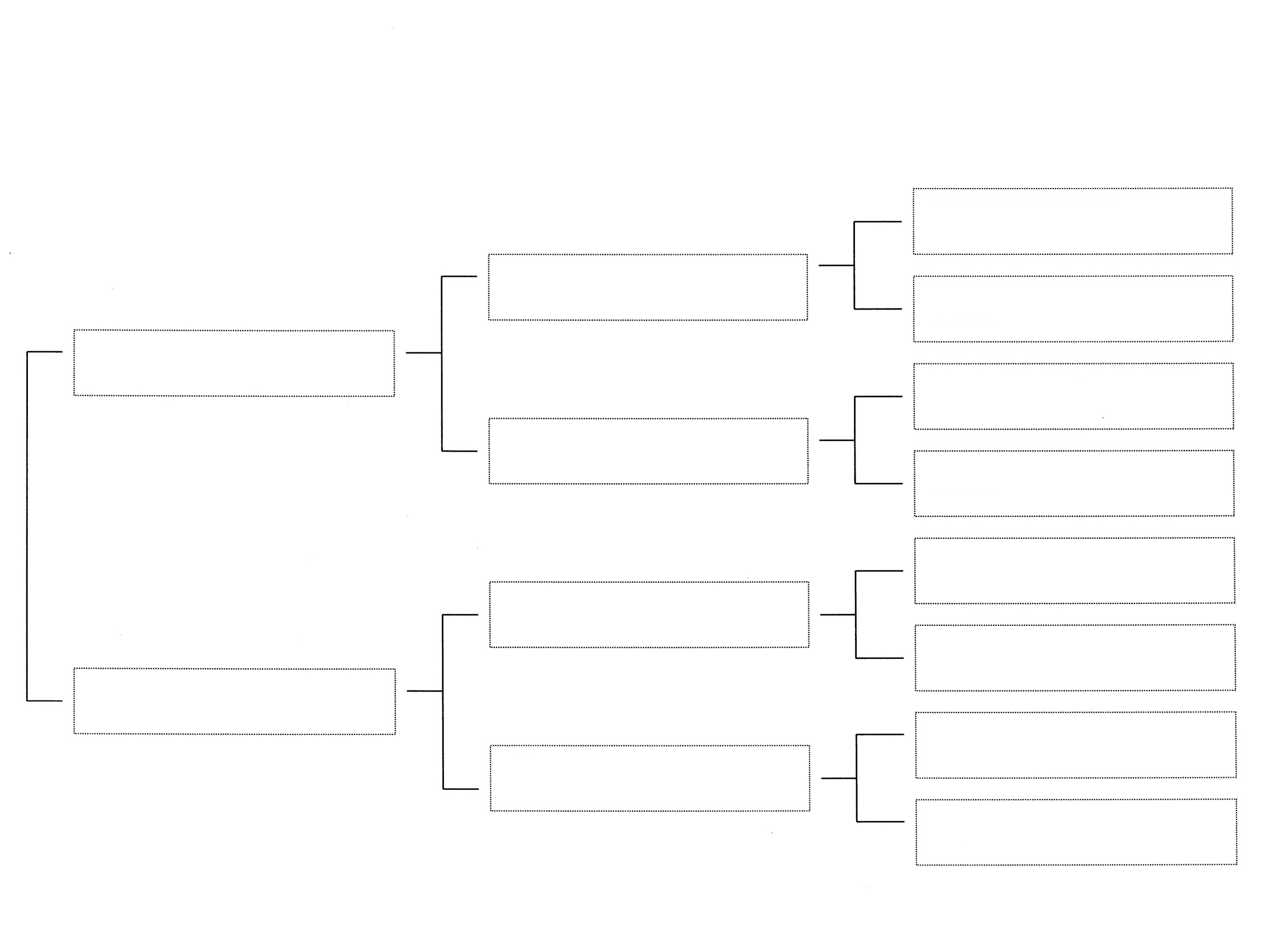 Planned Breeding Month: November 2022Estimated Kidding Month: April 2023Estimated Cost per kid: Doeling - $250   Buck - $175  Wether: $75